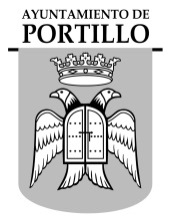 ANEXO IAYUDAS PARA EL PAGO DE MATRÍCULA DE ALUMNOS DE ENSEÑANZA UNIVERSITARIA DATOS PERSONALES DEL SOLICITANTE NOMBRE/APELLIDOS: D.N.I: FECHA DE NACIMIENTO:DIRECCIÓN:LOCALIDAD: CÓDIGO POSTAL: 					TELÉFONO MÓVIL: CORREO ELECTRÓNICO:DATOS BANCARIOSNOMBRE ENTIDAD BANCARIA: Nº CUENTA BANCARIA: AUTORIZACIÓN DE COMPROBACIÓN DE OFICIO:□ AUTORIZO, mediante la firma de la solicitud, al órgano gestor de las ayudas para recabar las certificaciones oportunas sobre el cumplimiento de obligaciones tributarias con la Administración General del Estado y con la Hacienda Municipal, así como para otros trámites necesarios de comprobación de datos.□ NO AUTORIZO, EXPRESAMENTE, al órgano gestor de las ayudas para recabar las certificaciones oportunas sobre el cumplimiento de obligaciones tributarias con la Administración General del Estado y con la Hacienda Municipal, así como para otros trámites necesarios de comprobación de datos, Y POR LO TANTO DEBERÉ APORTAR LOS CERTIFICADOS OPORTUNOS.DECLARO BAJO MI RESPONSABILIDAD QUE SON CIERTOS LOS DATOS CONSIGNADOS EN LA PRESENTE SOLICITUD.DOCUMENTACIÓN NECESARIAa). Copia del Documento Nacional de Identidad del solicitante. b). Certificado o Volante histórico  de empadronamiento. c). Resguardo de la matrícula  en Centro Universitario curso 2023/2024 en el que se reflejen los créditos  en los que se matriculó.d). Justificante del pago bancario del importe de la matricula 2023/2024.e) Documento del expediente  académico del curso 2022/2023 donde se recojan los créditos o asignaturas superadas.f). Declaración responsable de hallarse al corriente  en el cumplimiento de sus obligaciones tributarias  y con la seguridad social.PROTECCIÓN DE DATOSEn cumplimento de lo dispuesto en el artículo 5 de la Ley Orgánica 15/1999, de Protección de Datos de carácter personal, se informa que los datos personales recogidos en esta solicitud, se incorporaran a un fichero para su tratamiento, con la finalidad de la gestión de este procedimiento. Vd. podrá ejercer sus derechos de acceso, rectificación, cancelación y oposición previstos en la Ley, mediante un escrito dirigido a la Concejalía de la Juventud del Ayuntamiento de Portillo. Portillo, a ________ de ____________________ de  2024.FIRMA DEL SOLICITANTE 	Fdo.: 	                        